Dia do Advogado – 11 de Agosto 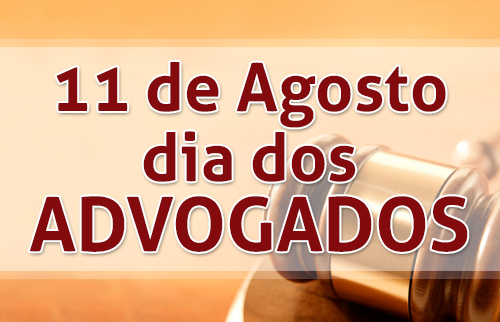 O advogado é um profissional que “presta assistência jurídica, defendendo os interesses de seus clientes diante da justiça, é a ação de pleitear em juízo”.Os advogados ganharam dois dias em comemoração ao seu trabalho, o dia 11 de agosto, devido à criação do primeiro curso de direito do Brasil, por D. Pedro I, tendo sido implantada a Faculdade de Direito de São Paulo, inaugurada em primeiro de março de 1828.No dia 11 de agosto ficou estabelecido como o “dia da pendura”, onde estudantes de direito e advogados já formados brincam pelos restaurantes das cidades, pendurando as contas do consumo que fizeram ali. As despesas ficam por conta dos donos dos restaurantes, uma vez que a brincadeira foi por eles instituída, ainda no início do século XX, para comemorar a criação das faculdades de direito.Outra data em comemoração ao dia dos advogados é 19 de maio, o dia do padroeiro desses profissionais, Santo Ivo (1253/1303), que faleceu neste dia.O padroeiro foi estudante de direito, já aos 14 anos de idade, na cidade de Paris, e depois em Orleans. Sua preferência era pelo direito civil e canônico, tendo atuado nessas áreas em defesa dos pobres que não tinham condições de financiar as despesas judiciais.Trabalhar como advogado requer muito estudo e dedicação, pois a profissão envolve o “conjunto de normas jurídicas vigentes num país, criadas com o objetivo de solucionar conflitos da sociedade”.As leis aparecem divididas através dos códigos que se encaminham para várias áreas como: civil, penal, trabalhista, constitucional, administrativo, tributário, internacional, ambiental, digital, público e privado, de propriedade intelectual e de arbitragem internacional, que devem ser respeitados e seguidos pelos profissionais da área judicial.Os formandos em direito podem seguir duas carreiras, a de advogado ou a carreira jurídica.Para atuar como advogado, após o término do curso de direito, devem prestar o exame da OAB – Ordem dos Advogados do Brasil, necessitando ser aprovados para o exercício da profissão.Já a carreira jurídica é a que o indivíduo atuará como funcionário público, através de concursos públicos, exercendo a profissão de delegado, juiz, promotor, procurador, dentre outras.